Муниципальное бюджетное общеобразовательное учреждение« Средняя общеобразовательная школа № 3»города Губкина Белгородской областиАрифметические выражения и их характеристики.Арифметические действия. Арифметическая задача										Доклад приготовила:										Ученица 11 А класса										  © Михайлова Евгения 									      педагог-наставник: 									 учитель физики									         © Скаржинский Я.Х.ВведениеНельзя понять науку «физика» не видя различия и предназначение наук «арифметика», «алгебра», «математика». На логике познания различия и общности этих наук строится методология подхода познания окружающего Мира, методология подхода решения возникающих теоретических и технологических задач. В школе мы учимся решать в основном теоретические задачи. Итогом данного познания является сдача ОГЭ и ЕГЭ. Но именно скрытость логики различия и общности выше перечисленных наук создают трудности в подходе решения задач. Вся подготовка к ЕГЭ направлена на тренинг и запоминание шаблонов решенных задач. На это требуется большая трата времени. Предлагаю другой путь – путь простых логических понятий.   В своей работе я постараюсь объяснить, что такое «Арифметическая задача», что является  фундаментом представления структуры задач в науках «алгебра», «математика», «физика» и других наук. Постараюсь дать ответы на следующие вопросы: 1 Что собой представляет характеристика объединения?2 Что собой представляет арифметическое выражение?3 Что такое арифметическая задача?4 Что значит решить арифметическую задачу для реальных объединений?5 На какие этапы разделяется решение арифметической задачи для реальных   объединений?6 Что собой представляет образная арифметическая задача?7 Что собой представляет абстрактная арифметическая задача?Арифметические выражения и их характеристики. Арифметические действия. Арифметическая задача	Самым простым арифметическим выражением является число, представленное в каком либо формате. Число является самой простой абстрактной характеристикой объединения1. 1 Формат чисел	Осуществлять запись чисел можно в разных формах – форматах. При этом их значение может быть как различно, так и одинаково. Как правило, действия над числами осуществляют по определенным правилам, методам, которые описаны в арифметике. Одно из правил гласит: перед тем как осуществлять действия с числами, приведите их к общему формату.Рассмотрим представление чисел в различных форматах. 1.1 Целое число	Целые числа и действия над ними, как правило, не вызывают затруднения. Рассмотрим и повторим дробные числа и действия над ними.1.2 Доли единицы	Какую-то «часть» от целого чего-либо, называют иногда «долей».Под целой частью можно рассматривать яблоко, кусок ткани определенной длины, сосуд, наполненный жидкостью и т.д. В арифметике за целую часть принимают число 1, которое представляет собой единицу. Если запись осуществляют в виде выражений: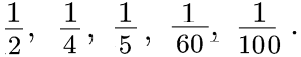 В таком случае соответственно говорят: вторая «часть» от целого числа(единицы); четвертая часть от единицы; пятая часть от единицы; шестидесятая часть от единицы; сотая часть от единицы. Во всех этих случаях вместо «часть» говорят иногда «доля».1.3 Дробное число	Одна доля или объединение нескольких одинаковых долей единицы называется дробью.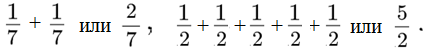 Примеры выражений дробных чисел: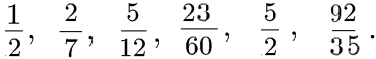 1.4 Правильная и неправильная дроби Дробь, у которой числитель меньше знаменателя, называетсяправильной. Примеры выражений правильных дробей: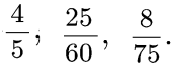 	Дробь, у которой числитель больше знаменателя или же равен ему, называется неправильной. Примеры:____________________1 Понятие и определение об объединении в арифметике и точных науках излагалось в более ранних публикациях.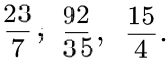 1.5 Смешанное число	Целое число вместе с дробью составляет смешанное число. Примеры выражений смешанных дробей: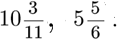 2 Основные арифметические действия	Всякие действия над объединениями (их сложение, увеличение, уменьшение, раздробление, и т.д.) приводит к изменению их характеристик - численности тел образовавшегося нового объединении с новой характеристикой. Для получения предвиденной характеристики образовавшегося нового объединения осуществляют устно или письменно арифметические действия с арифметическими выражениями. Основных таких действий четыре: «сложение», «вычитание», «умножение» и «деление». Для осуществления таких действий над числами следует знать и использовать правила – методы.	Смысловая нагрузка данных методов для целых чисел не вызывает затруднений. Более сложные методы - методы действий для дробных чисел. Для решения теоретических задач по алгебре, математике, физике этими методами необходимо владеть свободно.3 Сложные арифметические выраженияПримеры:а)     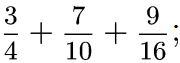 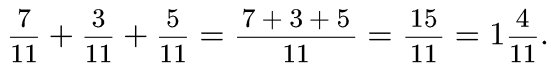 б)      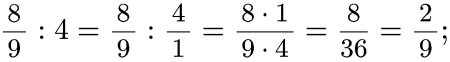 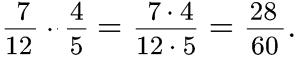 4 Арифметическая задача	При изучении арифметики рассматривались реально существующие объединения. Например, стайка птичек, коробка с конфетами или ящик с яблоками и так далее, которым давалась простейшая числовая характеристика. При рассмотрении какого либо объединения, ставилась та или иная цель, например: «Определите, сколько конфет станет в коробке, если в неё добавить еще 15 штук?»; «Сколько яблок достанется каждому мальчику, если при дележке их будет четверо?». Таким образом, рассмотренные объединения описываются, характеризуются и в итоге ставится какая либо определенная цель. Это и является арифметической задачей.  Арифметическая задача это описание реальных объединений с представлением характеристик и постановкой цели определения характеристики (числа в заданном формате) одного из представленного объединения. Структуру арифметической задачи можно представить на рисунке 1.Рисунок 1Пример задачи: На ветке растет 7 груш. Мальчик срывает 2 груши. Сколько груш осталось на ветке? 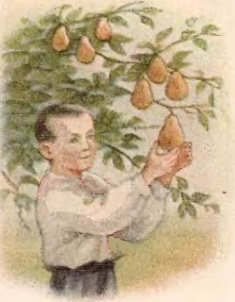 Рисунок 2Арифметическая задача, представленная на рисунке 1, решается в два этапа (см. рисунок 3).Рисунок 3Первый этап можно назвать задачей 1го вида. Такая задача состоит:1) Описание объединений.2) Перечисление характеристик объединений, т.е. разнообразныхчисел представленных в определенных форматах.3) Цель – составление арифметического выражения для определения характеристики указанного объединения.По примеру представленной задачи итогом решения арифметической задачи 1го вида получаем арифметическое выражение в виде: «7 - 2». 	Структуру арифметической задач 1го вида для реальных объединений можно представить на рисунке 4.Рисунок 4	Превращая реальные действия над объединением в арифметические действия над числами (характеристиками), которые могут быть представлены в различных форматах, получают выражение. Полученное выражение из чисел и арифметических действий над ними называют арифметическим. Данное арифметическое выражение уже не является реальным, а является абстрактным. Арифметическое выражение - разнообразие чисел, которые могут быть представлены в различных форматах, объединенных различными арифметическими действиями.	Достижением цели 1го этапа решения задачи является составление арифметического выражения, например «7-2». Данное выражение является абстрактным выражением.	На втором этапе решения задачи (задача 2го вида) является рассмотрение арифметического выражения, например «7-2», его преобразование и получение менее сложного арифметического выражения. Т. е. «7 – 2 = 3».  Число «3» является  характеристикой образовавшегося объединения, определение которой и была цель, сформулированной задачей.	Знания арифметических закономерностей методов действий над числами, арифметическими выражениями сложного вида, позволяют применить их в дальнейшем при решении задачи 2го вида, достичь поставленной цели. В таком случае «Арифметическая задача 2го вида это представление абстрактного арифметического выражения, его характеристика и постановка цели его упрощения методами преобразований для получения новой характеристики в виде числа в заданном формате». 	Таким образом задача для абстрактного арифметического выражения (т.е. задача 2го вида) состоит:1) Представление абстрактного арифметического выражения.2) Перечисление характеристик данного выражения, т.е. формата разнообразных чисел, арифметических действий над ними. 3) Цель - нахождение характеристики образовавшегося объединения ввиде числа в заданном формате.Структуру задачи 2го вида можно представить на рисунке 5.Рисунок 5	Для формирования навыков применения методов преобразований арифметических выражений сложного вида, решают арифметические задачи структуры 2го вида (см. рисунок 6).Рисунок 6	Ориентация и знание структуры задачи позволяет построить новую методику подхода к её решению, а следовательно, и методику обучения.  	Представление структуры задачи в науках «алгебра», «математика», «физика» и других наук опирается на фундамент структуры представленной в науке «арифметика». Они представлены в других публикациях. В О П Р О С Ы1 Какой формат чисел используется в арифметике для характеристики   объединений?2 Что собой представляет арифметическое выражение?3 Что такое арифметическая задача?4 Что значит решить арифметическую задачу для реальных объединений?5 На какие этапы разделяется решение арифметической задачи для реальных   объединений?6 Что собой представляет образная арифметическая задача?7 Что собой представляет абстрактная арифметическая задача?